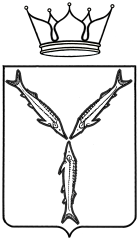 МИНИСТЕРСТВО МОЛОДЕЖНОЙ ПОЛИТИКИИ СПОРТА САРАТОВСКОЙ ОБЛАСТИПРИКАЗот  26.03.2018  №  200г. СаратовО присвоении спортивных разрядовВ соответствии с разрядными нормами и требованиями Единой всероссийской спортивной классификации, административным регламентом по предоставлению министерством молодежной политики, спорта и туризма Саратовской области государственной услуги «Присвоение спортивных разрядов (кандидат в мастера спорта и I спортивный разряд) и квалификационной категории «Спортивный судья первой категории» утвержденным приказом № 287 от 15 августа 2012 года и на основании представленных документовПРИКАЗЫВАЮ:Присвоить I спортивный разряд:Контроль за исполнением настоящего приказа оставляю за собой.Первый заместитель министра                                                                             А.В. Козлов№ п/пФ.И.О.Вид спортаУчреждение, организация58.Дьяченко Константину АлександровичуфутболОО «Саратовская областная федерация футбола»63.Лутцеву Валерию ВалерьевичуфутболОО «Саратовская областная федерация футбола»